Sabina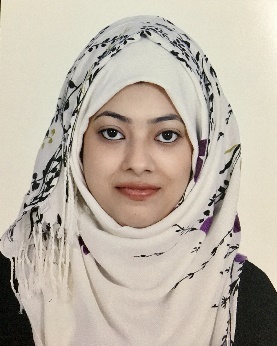 Sabina.352452@2freemail.com  Career ObjectiveLooking to attain a position as a Travel Consultant/Airline Reservation Agent to help individuals, groups, and companies in selecting, and making complete arrangements for their traveling needs; contribute to sales growth and attain self-growth as well.	Academia DIPLOMA
IATA Foundation in Travel & Tourism (Dec 2016)Top Performer Recognition in UAEBook and sell travel products using Global Distribution Systems (GDS) Sabre, Galileo & Amadeus Organize travel from beginning to end, through booking tickets and accommodations, security rental transportation etc.Advising clients on travel arrangements, e.g. visas, passports, travel insurance etc. Sell rail travel, car rental, hotel accommodation, cruises and pre-packaged tour productsIATA TIM (Travel Information Manual) 
GRADUATEBSC. IT (Bachelor of Science in Information Technology) from Sikkim Manipal University (SMU) - 2013 – GOAWork ExperiencesShan International LLC – Telesales Agent (2015 Dubai, UAE)developing a good understanding of client companies, their industry, what they do and their work culture and environment;making cold calls to prospective clients;scheduled appointments for follow ups;maintained list of clients already called;maintained call logs and report details to supervisors; Strengths & SkillsSound knowledge of GDS Sabre, Galileo & Amadeus Provide excellent customer service and build customer loyaltyAbility to work efficiently under pressureEffective Communicator – Quick understanding of clients’ needs; capable of making recommendations accordingly. Excellent computational & computer skills (Microsoft Office)Organizing, Planning, and Prioritizing WorkEncouraging and building mutual trust, respect, and cooperation among team members.Personal DetailsDate of Birth	:	03-August-1992Civil Status		:	MarriedNationality		:	IndianVisa Status		: 	Husband sponsorshipLanguages		: 	English, Hindi, Konkani, TamilI hereby declare that all the above furnished details are correct to the best of my knowledge.      